TERMO DE CONFIRMAÇÃO DE INTERESSE – PROJETO LABEST – 2024/1 Eu, _____________________________________________________________________________  aluno(a) do Programa de Pós-graduação em ____________________________________________ da(o)  _________________________________________________ (nome da instituição de ensino), orientado(a) pelo(a) Prof(a). _________________________________________________________,manifesto meu interesse em participar do Projeto de Extensão CECiDa-LabEst, que consiste na análise estatística dos dados do meu projeto  “ __________________________________________”que será realizada por alunos e professores do Curso de Graduação em Estatística (Consultores), ao longo do 1º semestre letivo de 2024, conforme resultado de seleção e Cronograma disponibilizado na wepage. Estou ciente e concordo que as reuniões ocorrerão nas sextas-feiras definidas no Cronograma, em horário a ser definido entre 07:30 e 11:00, por meio de plataforma virtual ou em sala física no ICEx/UFMG (à escolha do professor consultor). 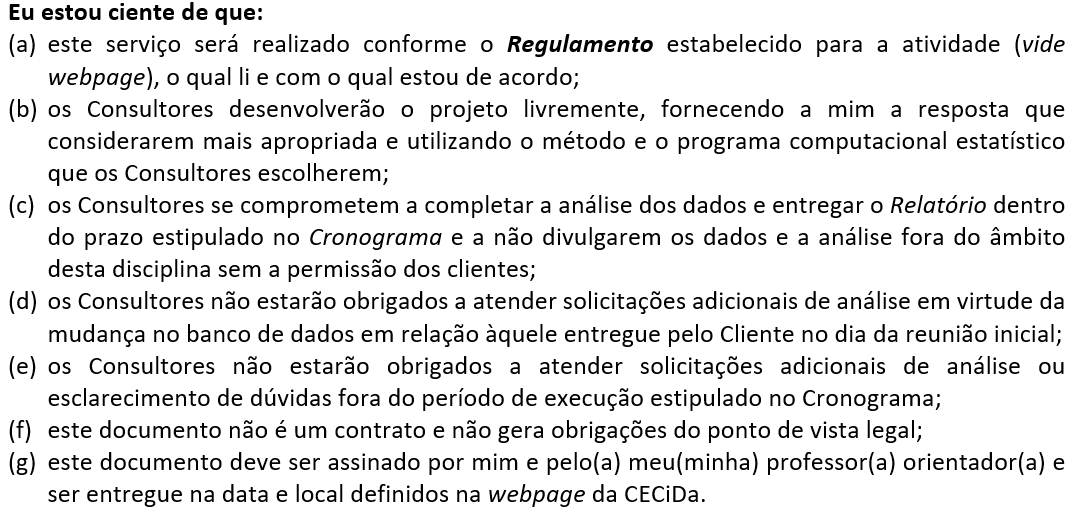 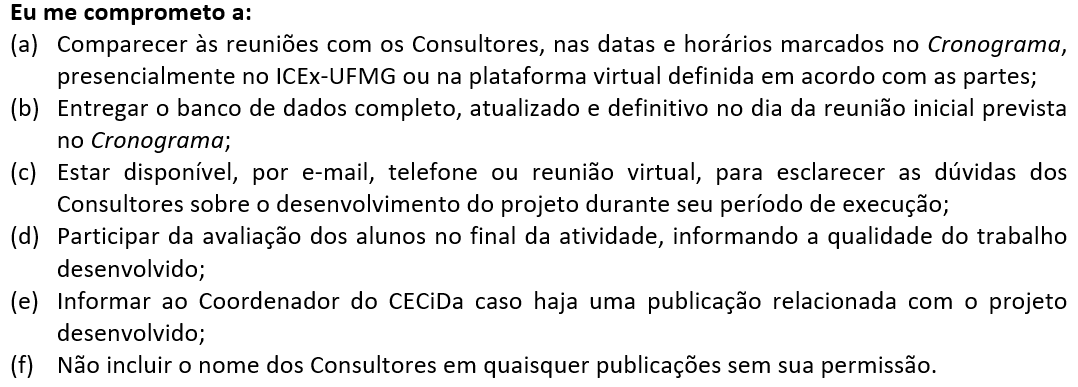 Belo Horizonte, ___ de ________ de 2024.Assinatura do(a) aluno(a) de pós-graduação: ____________________________________________Assinatura do(a) professor(a) orientador(a):  ____________________________________________